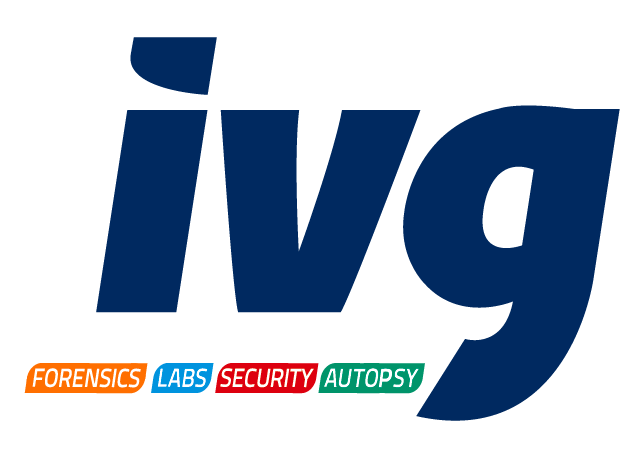 96-well PCR plate with 8-strip CapsNombre:96-well PCR plate with 8-strip CapsMarca y modelo:Marca: MCLABModelo:96-well PCR placas con 8-tiras de tapas PN 96P8C-100Contiene 10 placas de 96 pozos de 0.2 ml y 120 tiras de 8 tapasEspecificaciones La placa de 96 pocillos acompañado con tiras de 8 pocillos de tapa plana puede ser utilizado para muestras de secuenciación de ADN y otros fines como PCR.Las placas de 96 pocillos son una alternativa rentable para su uso en cualquier termociclador de PCR de Applied Biosystems. Tienen una estructura muy rígida, extra-estabilizado. Las placas son adecuados tanto para la carga automática así como la manipulación robótica.Características Relevantes:-Las tapas se pueden utilizar para procesos convencionales de termocicladoAplicaciones y Usos (Alcances):- Secuenciación de fragmentos o STR-Amplificación del ADN por medio de técnicas de PCR- Análisis de secuencias o DNA mitocondrialEjemplos del equipo (Imágenes):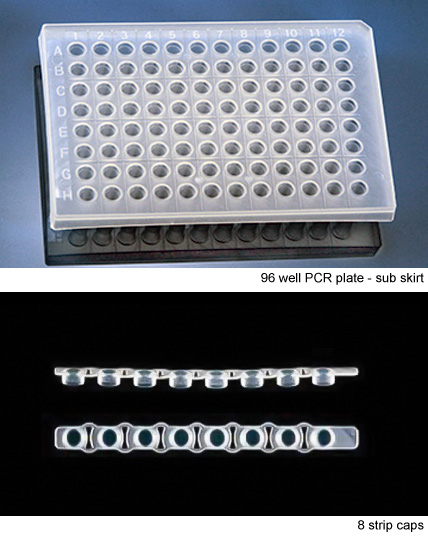 